Проект закона Камчатского краявнесен прокурором Камчатского края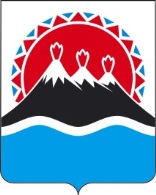 Закон Камчатского края«О внесении изменений в статью 4 Закона Камчатского края «Об отдельных вопросах в области физической культуры и спорта 
в Камчатском крае»Принят Законодательным Собранием Камчатского края" _____" ___________ 2024 годаСтатья 1Внести в Закон Камчатского края от 23.06.2021 № 625 «Об отдельных вопросах в области физической культуры и спорта в Камчатском крае» 
(с изменениями от 28.11.2022 № 143) изменения, изложив часть 16 статьи 4 
в следующей редакции:«16) развивает и обеспечивает доступность массового спорта, содействует развитию спорта высших достижений;».Статья 2Настоящий Закон вступает в силу по истечении десяти дней после дня его официального опубликования.Губернатор Камчатского края					         В.В. СолодовПояснительная запискак проекту закона Камчатского края «О внесении изменений в статью 4 Закона Камчатского края «Об отдельных вопросах в области физической культуры 
и спорта в Камчатском крае»Законопроект разработан в целях приведения Закона Камчатского края от 23.06.2021 № 625 «Об отдельных вопросах в области физической культуры и спорта в Камчатском крае» в соответствие с федеральным законодательством.Федеральным законом от 25.12.2023 № 684-ФЗ «О внесении изменений в Федеральный закон «О физической культуре и спорте в Российской Федерации» и статью 1 Федерального закона «О внесении изменений 
в Федеральный закон «О физической культуре и спорте в Российской Федерации» и отдельные законодательные акты Российской Федерации» 
скорректированы полномочия субъектов Российской Федерации в области культуры и спорта – обеспечение развития массового спорта заменено 
на развитие и обеспечение доступности массового спорта.Принятие проекта позволит привести региональное законодательство 
в соответствие с федеральным регулированием.Проект не подлежит оценке регулирующего воздействия в соответствии с постановлением Правительства Камчатского края от 28.09.2022 № 510-П 
«Об утверждении Порядка проведения процедуры оценки регулирующего воздействия проектов нормативных правовых актов Камчатского края 
и порядка проведения экспертизы нормативных правовых актов Камчатского края».Финансово-экономическое обоснованиек проекту закона Камчатского края «О внесении изменений в статью 4 Закона Камчатского края «Об отдельных вопросах в области физической культуры 
и спорта в Камчатском крае»В связи с принятием закона Камчатского края «О внесении изменений в статью 4 Закона Камчатского края «Об отдельных вопросах в области физической культуры и спорта в Камчатском крае» дополнительное финансирование из краевого бюджета не потребуется.Переченьзаконов и иных нормативных правовых актов Камчатского края, подлежащих разработке и принятию в целях реализации закона Камчатского края «О внесении изменений в статью 4 Закона Камчатского края «Об отдельных вопросах в области физической культуры и спорта в Камчатском крае», признанию утратившими силу, приостановлению, изменениюПринятие закона Камчатского края «О внесении изменений в статью 4 Закона Камчатского края «Об отдельных вопросах в области физической культуры и спорта в Камчатском крае» не потребует разработки и принятия законов Камчатского края.Вместе с тем принятие закона влечет необходимость внесения изменений в постановление Правительства Камчатского края от 07.04.2023 
№ 205-П «Об утверждении Положения о Министерстве спорта Камчатского края».